Розробка уроку "Розв’язування прикладних задач. Створення міста майбутнього. Використання хореографічних композицій" з математики, образотворчого мистецтва та хореографії в 7-му класіЗагрузитьurok.docx (1519.53 Кб.)
Формат файла: .docx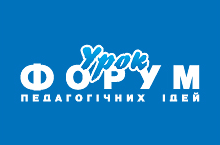 Сертификат отправленВыбор редакцииПлан-конспект уроку на заявлену тему, мета якого – надати початкові відомості про правила планування міст, навчати правильно компонувати предмети на аркуші паперу, розвивати фантазію, уяву